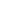 A) Course Structure	Course Type: Core							Credits: 4	Course Code:						  Offering Semester: 2	No of Contact Hours:  60 Hours 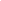 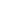 B) Course Objectives: सोपाधिकत्वान्तसिद्धेः परिचयः |अद्वैतसिद्धौ शोधनार्थम् अपेक्षितविषयाणां परिज्ञानम् |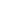 C) Learning Outcome:एतस्य ग्रन्थस्याध्ययनेन शोधछात्राणां अद्वैतसिद्धौ शोधनं कर्तुं सामर्थ्यं भविष्यति |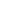 D) Module-wise DivisionsModule 1 		Research Methodology			(10 hours)Sanskrit Sources for Methodology	TantraYukti-Definition and Application with Illustrations, Number, Role and PurposeLiterary Criticism in Sanskrit: Some PrinciplesMethods of Research WritingMethods of Research Writing: Some Principles from Sanskrit Sources: Anubandha Catustaya, Adhyaya-Sangati, Pratijna-Hetu-Nigamana, Anvaya-Vyatireka drstanta, Simhavalokana Nyaya, Purvapaksa-Uttarapaksa, Ekadesi-Siddhanta, Methods of Case-studies in Sanskrit Texts, Six tatparyalinga-s,Module 2   		   न्यायामृतस्य परिचयः				(5 hours)न्यायामृतस्य पङ्क्तिसमन्वयःन्यायामृते खण्डनप्रकारःन्यायामृते खण्डिताः अद्वतप्रमेयविशेषाः	Module 3	       अद्वैतसिद्धौ  पक्षग्रन्थाध्ययनम्		         (5 hours)अद्वैतसिद्धौ विप्रपतिपत्तिविचारःपक्षतावच्छेदकनिरूपणम्पक्षतावच्छेदकघटकदलसार्थक्यम्मतभेदेन विप्रतिपत्तिवाक्यम्	Module 4	  अद्वैतसिद्धौ साध्यग्रन्थाध्ययनम्       (15 hours)अद्वैतसिद्धौ प्रथममिथ्यात्वम्अद्वैतसिद्धौ द्वितीयमिथ्यात्वम्अद्वैतसिद्धौ तृतीयमिथ्यात्वम्अद्वैतसिद्धौ चतुर्थमिथ्यात्वम्अद्वैतसिद्धौ पञ्चममिथ्यात्वम्Module 5	 अद्वैतसिद्धौ हेतुग्रन्थाध्ययनम्	   (15 hours) दृश्यत्वहेतुनिरूपणम्जडत्वहेतुनिरूपणम्परिच्छिन्नत्वहेतुनिरूपणम्अंशित्वहेतुनिरूपणम्Module 6   अद्वैतसिद्धौ उपाधिवादः			    (10 hours)उपाधीनां समन्वयःउपाधीनां खण्डनम्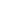 Pedagogyसोपाधिकत्वान्तन्यायामृताद्वैतसिद्ध्योः पारम्परिकपद्धत्या अध्यापनं भविष्यति | पाठोत्तरं सर्वांशेन पङ्क्तिसमन्वयः छात्रेण कर्तुं शक्यः‍स्यात् | अधीतविषयाणाम् अनुवादः प्रतिसप्ताहं कर्त्तव्यः | वाक्यार्थप्रस्तावश्च सभायां कर्त्तव्यः|E) Recommended ReadingsNyayamrita & Advaitasidhi , Calcutta Sanskrit Series - 1934Advaita Sidhi With Balabodhini , Tara Publications - 1971Elements of Research Methodology In sanskrit, Chaukhamba Sanskrit Sansthan - 1992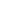 F) Evaluation Pattern -Assignment.      	-	20%Vakyartha		-	30%End-term		-	50%